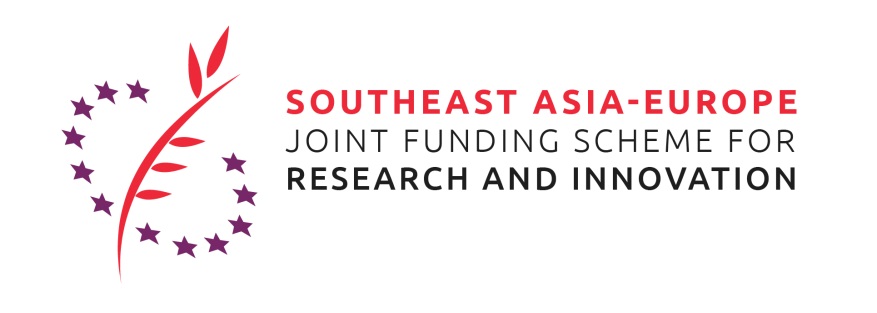 Southeast Asia – Europe Joint Funding Scheme (JFS)  Networking & Matchmaking Event with a Focus on Nanotechnologyat the 14th Joint Conference on Chemistry10-11 September 2019, Surakarta, IndonesiaVenue: Solo Paragon Hotel & Residence Meeting Room: TBDhttp://jcc.uns.ac.id GOAL OF THE Networking EventThe SEA-Europe Joint Funding Scheme for Research and Innovation (JFS) is a network of funders from Southeast Asia and Europe which launches Joint Calls for Proposals on an annual basis. Currently, the 3rd Joint S&T Call for Proposals (Nanotechnologies and Integrated Water Resource Management) and the 4th Joint Innovation Call for Proposals in the two thematic areas of Infectious Diseases (incl. AMR) and Smart Cities are open.The JFS Networking & Matchmaking Event provides all relevant information about the Joint Funding Scheme and the related activities. The currently open Calls will be presented in detail with a focus on the Joint S&T Call and its thematic area Nanotechnologies.To support the set-up of strong consortia for the submission of project proposals with high quality, selected European researchers seeking for complementing partner organizations in Southeast Asia will present their institution and project ideas. TARGET GROUPResearchers and interested companies related with nanotechnology researchREGISTRATIONPlease register for the meeting by 6 September 2019 AGENDAMatch Making Event: 11 September 201909:00 am – 13:00 pm Note: potential applicants are urged to display their idea in the poster exhibition during the conference and match making event08:30 amRegistration09:00 amWelcome / IntroductionUNS09:05 amIntroduction to the Southeast Asia Joint Funding SchemeDLR/DIPI09:12 am3rd Joint S&T Call for ProposalsDLR/DIPI09:30 amDiscussion of questions09:40 amNanotechnologies: Chances for and benefits of bi-regional research cooperationSenior member of Indonesia Science Academy (tbd)10:00 amPresentation of Project Idea 1SEA researcher10:07 amPresentation of Project Idea 2EU researcher10:14 amCoffee Break (poster exhibition)10:30 amPresentation of Project Idea 3SEA researcher10:37 amPresentation of Project Idea 4EU researcher10:44 amPresentation of Project Idea 5SEA researcher10.51 amPresentation of Project Idea 6EU researcher10.58 amPresentation of Project Idea 7SEA researcher11.05 amPresentation of Project Idea 8EU researcher11.12 amPresentation of Project Idea 9SEA researcher11.19 amPresentation of Project Idea 10EU researcher11:26 amDiscussion and SummaryModerated by DLR/DIPI12:00 pmLunch and room for individual discussionRound table arrangement